T.C.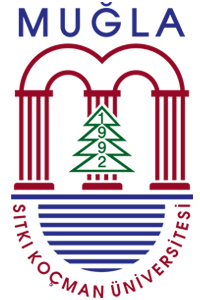 MUĞLA SITKI KOÇMAN ÜNİVERSİTESİSAĞLIK BİLİMLERİ ENSTİTÜSÜTEZ İZLEME KOMİTESİ ÜYESİ ÖNERİ FORMUAna Bilim Dalı: ……………………………………………………………………………………………………………………………………..Program: ……………………………………………………………………………………………………………………………...….............Öğrencinin Adı Soyadı: ……………………………………………………………………………………………………….…………….….Öğrenci Numarası: ……………………………………………………………………………………………………………………………....Öğrencinin Yeterlik Sınavına Girdiği Tarih*: ……………………………………….………………………………………….…….*Yönetmelik Madde 36-1 Yeterlik sınavında başarılı olan öğrenci için bir ay içinde tez danışmanının önerisi, EABDB teklifi ve EYK kararı ile tez izleme komitesi (TİK) oluşturulur.DANIŞMAN TARAFINDAN DOLDURULACAKTIR.Danışmanlığını yürüttüğüm, yukarıda bilgileri yazılı öğrencinin, Tez İzleme Komitesi (TİK) üyelerinin aşağıdaki öğretim üyelerinden oluşturulması önerilmektedir.Bilgilerinizi ve gereğini arz ederim. ..... . ..... . 20...1 Yönetmelik Madde 36-2 Tez izleme komitesi üç öğretim üyesinden oluşur. Komitede tez danışmanından başka EABD/EASD içinden ve dışından birer üye yer alır.2 Yönerge gereği TİK Üyelerinin en az bir yüksek lisans tezi yönetmiş olması gerekir.		İmza		Danışmanın Unvanı Adı SoyadıANA BİLİM DALI TARAFINDAN DOLDURULACAKTIR.Ana Bilim Dalı Görüşü	☐ uygundur	☐ uygun değildir****Gerekçesini açıklayınız.		İmza	Tarih	Ana Bilim Dalı Başkanı